Няхай Алена Уладзіміраўна,настаўнік-дэфектолагдзяржаўнай установы адукацыі«Яслі-сад № 4 г. Старыя Дарогі»Квэст-гульня для дзяцей старшага ўзросту і іх бацькоў«Незвычайнае падарожжа»Задачы: фарміраваць у дзяцей устойлівую цікавасць і станоўчыя адносіны да беларускай мовы; замацоўваць уменне пераказваць празаічныя літаратурныя творы; развіваць лагічнае мысленне, памяць; выхоўваць навыкі супрацоўніства.Матэрыял і абсталяванне: мяккія аб’ёмныя модулі жоўтага, сіняга, зялёнага, аранжавага, фіялетавага, чырвонага колеру, схема складання апісальнага апавядання, 4 алоўкі, кошык з муляжамі садавіны (грушы, слівы, яблыкі, хурма) і агародніны (морква, кабачкі, буракі, цыбуля), гульнявое поле (з 4 картак з выявамі яблыка, бульбіны, памідора, агурка), канверт з разрэзаннымі вершаванымі радкамі, картка з апавяданнем «Кампот» К. Каліны і з заданнем яго выразна прачытаць, мнематабліца для пераказу апавядання «Кампот» К. Каліны, фішкі, прызы, па 2: лісты з крыжаванкай, лісты з заданнем (табліца з зашыфраванымі імем і прозвішчам К. Каліны), карткі-ключа (табліца, на адным баку якой размешчаны лічбы, у адпаведных ячэйках, на другім – алфавіт), лісты жоўтага і чырвонага колеру з маршрутам; аўдыязапіс апавядання, таймер на 3 мінуты.Ход мерапрыемстваВядучы. Добры дзень, паважаныя ўдзельнікі нашай незвычайнай гульні – каманды «Усмешлівыя» і «Разумныя», а таксама шаноўныя госці. Лес пачынаецца з зязюлі.Нябёсы – з песні жаўрука.Людская дабрыня – з матулі.З крыніцы – шумная рака.З хусцінкі белай – развітанне.Сустрэча – з радасці чакання.Прастор – з бязмежнасці палёў.Смак хлеба – з нашых мазалёў.					М. БашлакоўА мы пачнём з квэста. Запрашаю вас у цікавае падарожжа, падчас якога дзеці прадэмаструюць тое, чаму навучыліся ў дзіцячым садку, а бацькі даведаюцца, як можна цікава і з карысцю бавіць час разам са сваімі дзецьмі і адначасова развіваць беларускае маўленне.Камандам раздаюцца лісты з маршрутам: «Усмешлівым» – ліст жоўтага колеру, «Разумным» – ліст чырвонага колеру.У канцы квэст-гульні ўсе каманды вяртаюцца на Станцыю 1.Праводзіцца падлік фішак, вызначаецца каманда-пераможца. Уручаюцца ўзнагароды.Вядучы. Кожнай камандзе трэба пабываць на шасці станцыях і выканаць заданні, падрыхтаваныя як для дзяцей, так і для дарослых. За кожнае правільна выкананае заданне вы будзеце атрымліваць фішкі, якія мы потым падлічым і вызначым пераможцу.Каманды адпраўляюцца па сваіх маршрутах, арыенцірамі дляіх служаць рознакаляровыя мяккія аб’ёмныя модулі. На кожнай станцыі іх сустракаюць 2 педагагічныя работнікі, адзін з якіх прапануе заданне дзецям, другі – бацькам.СТАНЦЫЯ 1 (чырвоная)Заданне для бацькоўГульцы атрымліваюць ліст з заданнем, аловак і картку-ключ. Неабходна праз 3 мінуты замест лічбаў уставіць патрэбныя літары і назваць імя і прозвішча пісьменніка. (Клаўдзія Каліна.)ІМЯПРОЗВІШЧАКартка-ключ (вонкавы бок)Карта-ключ (адваротны бок)Заданне для дзяцейДзецям прапануюць адгадаць шараду:Ад нягодМатор машыныЯ хаваю.З «м»-устаўкай – Мяне вып’ешЗамест чаю.(Капот – кампот)		І. КурбекаСТАНЦЫЯ 2 (жоўтая)Заданне для бацькоўПедагагічны работнік задае пытанні, гульцам прапануюць выбраць правільны варыянт.Пытанні:- Што такое аднаўленне літаратурнага твора ў вусным выразным маўленні? (Патрэбна выбраць адпаведную картачку: гутарка, апісанне, расказванне, пераказ.)- Што такое невялікі празаічны твор, сюжэт якога грунтуецца на пэўным (рэдка некалькіх) эпізодзе з жыцця аднаго (часам некалькіх) персанажа (-аў)? (Патрэбна выбраць адпаведную картку: верш, казка, апавяданне, быліна.)Заданне для дзяцейДзецям прапануюць паслухаць аўдыязапіс і вызначыць, штот гэта: верш, казка ці апавяданне. (Апавяданне.)СТАНЦЫЯ 3 (зялёная)Заданне для бацькоўГульцы атрымліваюць ліст з заданнем і аловак, ім прапануецца за 3 хвіліны адгадаць загадкі і разгадаць крыжаванку.Па гарызанталі:1. Яго засушыш – курагаБудзе нам для пірага.Ён пад сонцам паўднёвым рос –Усім карысны ... (абрыкос)2. Яго любяць дарослыя і дзеці,І малпачкі ўсе на свеце,На пальме ён расце,И да нас здалёк плыве. (Банан)3. Ну а гэта адгадацьВельмі нават проста:Апельсін – ні даць, ні ўзяць,Толькі меншы ростам. (Мандарын)4. Залаты чароўны плодТак і просіцца ў рот.А калі няспелы плод – Як вяроўкай звяжа рот. (Хурма)5. Сіні сарафан – на дзіва.Здагадаліся, што гэта? (сліва)6. У залацістай скурцы бок,А пад скуркай смачны сок.У кожнай дольцы – па глыточкуІ для сына, і для дочкі. (Апельсін)7. Высока растуць плады,Дробных семак поўныя,У фігавых лістках хаваюцца.Як жа яны называюцца? (Інжыр)8. Вісіць высока, Да лямпачкі падобная,Як салодкай стане, З’яем яе ахвотна я. (Груша)Па вертыкалі:1. Як называецца ўраджай, які мы збіраем увосень у садзе. (Садавіна)Заданне для дзяцейДзецям прапануюць знайсці ў кошыку садавіну, пра якую расказваецца ў вершы:Гародніна і садавінаЗ восеньскага лімузіна:грушы, морква, кабачкі,слівы, бручка, буракі,бульба, яблыкі, хурма,гарбузы. Ш ўсё – дарма.Дзеці, вы сказаць павінны:што – гародніна,што – садавіна?		Н. ГаліноўскаяСТАНЦЫЯ 4 (сіняя)Заданне для бацькоўГульцы атрымліваюць канверт, у якім знаходзяцца разрэзаныя вершаваныя радкі:Неабходна іх выкласці ў адпаведнай паслядоўнасці, каб атрымалася:	Яблык румяны,Чысты, крамяны:У расе купаўся,Сонцам выціраўся.У. ЛуцэвічЗаданне для дзяцейДзецям прапануюць на гульнявым полі выбраць з 4 картак з выявамі лішнюю і растлумачыць свій выбар. (Яблык, бо астатнія выявы агародніны.)СТАНЦЫЯ 5 (аранжавая)Заданне для бацькоўГульцы атрымліваюць схему, па якой ім неабходна праз 3 мінуты скласці апісальнае апавяданне пра яблык, ужываючы як мага больш прыметнікаў.Заданне для дзяцейДзецям прапануюць адказаць на пытанні:– Што можна прыгатаваць з яблык? (Варэнне, сок, джэм, кампот).– Як яшчэ можна захаваць яблыкі на зіму, што можна з імі зрабіць? (Пасушыць).СТАНЦЫЯ 6 (фіялетавая)Заданне для бацькоўГульцам даюць картку з апавяданнем «Кампот» К. Каліны і заданнем яго выразна прачытаць:Маленькая Галя вельмі любіць памагаць маме. Сёння мама даручыла Галі памыць сушаныя яблыкі для кампоту. За абедам мама сказала: «Ну, цяпер пакаштуем кампот нашай дачушкі», – і паставіла перад кожным кубак, а перад Галяй – яе любімы, з дзвюма чырвонымі вішанькамі. Тата адпіў крыху з кубка і зірнуў на маму. Мама зрабіла глыток і паглядзела на Галю. Паглядзела і пытаецца: «Дачушка, ці добра ты памыла яблыкі?» – «Так, мамачка, – адказала Галя, – вельмі добра. Я іх нават мылам мыліла!Заданне для дзяцейДзецям прапануюць зрабіць пераказ па схеме.Калі ў дзяцей што-небудзь не атрымліваецца, дарослыя дапамагаюць ім – задаюць пытанні: якое даручэнне дала маці маленькай Галі? Ці выканала яго дзяўчынка? Ці смачны атрымаўся кампот? Чаму не дапілі кампоту Галіны бацькі?Каманды вяртаюцца на Станцыю 1 (чырвоную). Праводзіцца падлік фішак, вызначаецца каманда-пераможца, якой уручаюцца прызы.Калі каманды набралі аднолькавую колькасць фішак, вядучы прапануе дадатковы бліц-конкурс для бацькоў: прыдумаць працяг апавядання «Кампот» К. Каліны.Вядучы. Падчас гульні вы былі вельмі дружныя, дапамагалі адзін аднаму. Дзякуй усім!Хочацца парэкамендаваць бацькам:- да супольнай дзейнасці з дзіцём падыходзіць як да гульні;- размовы маюць праходзіць у цікавай форме;- у гутарцы з дзіцём высвятляць, што яго цікавіць, з кім ён сябруе;- размаўляць з дзіцём на тэмы супольнай дзейнасці, этыкету і правіл паводзінаў;- матываваць дзяцей актыўна выкарыстоўваць фразавае маўленне;- заахвочваць да паслядоўнага выкладання думак, апісання дзеянняў, складання аповеду як з дапамогаю дарослага, гэтак і самастойна.ЛІТАРАТУРА:1. Вучэбная праграма дашкольнай адукацыі. – Мінск: Нац. іт-т адукацыі, 2012.2. Старжынская, Н. С. Развіццё беларускага маўлення дашкольнікаў ад 4 да 7 гадоў: вучэб.-метад. дапаможнік для педагогаў устаноў дашкольнай адукацыі з рус. мовай навучання / Н. С. Старжынская, Д. М. Дубініна. – Мінск: Нац. ін-т адукацыі, 2016. – 184 с.1415124712341411512171АБВГДДЖДЗЕЁЖЗІЙКЛМНОПРСТУЎФХЦЧШЫЬЭЮЯ76543211413121110982120191817161528272625242322343332313029112345678Яблык румяны,Сонцам выціраўся.У расе купаўся,Чысты, крамяны: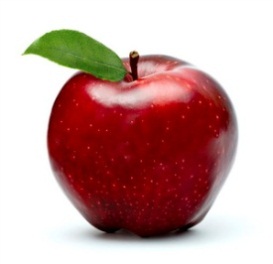 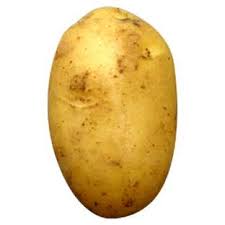 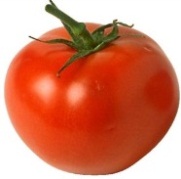 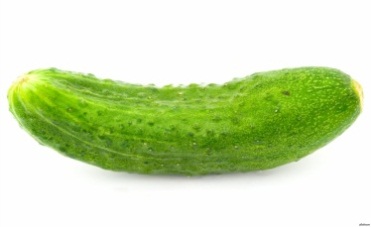 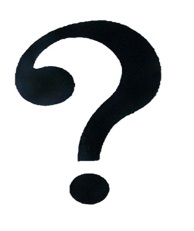 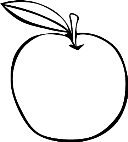 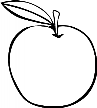 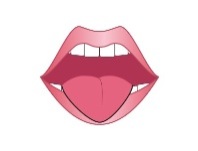 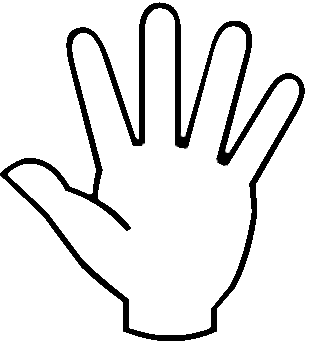 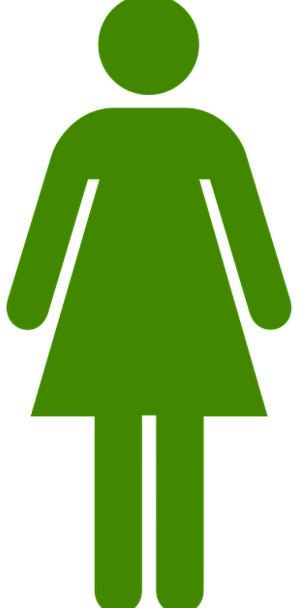 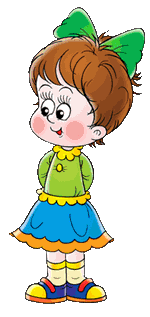 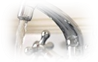 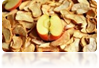 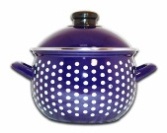 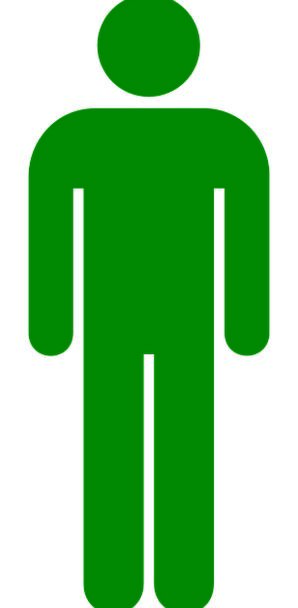 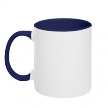 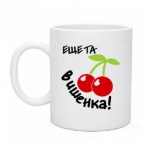 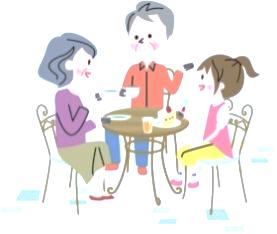 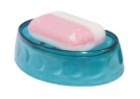 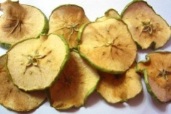 